ROLADA MIĘSNA Z JAJKIEM OTULONA BOCZKIEMSkładniki:80 dag mięsa wieprzowego,7 jaj ugotowanych na twardo,1 surowe jajko,2 łyżki tartej bułki,                                              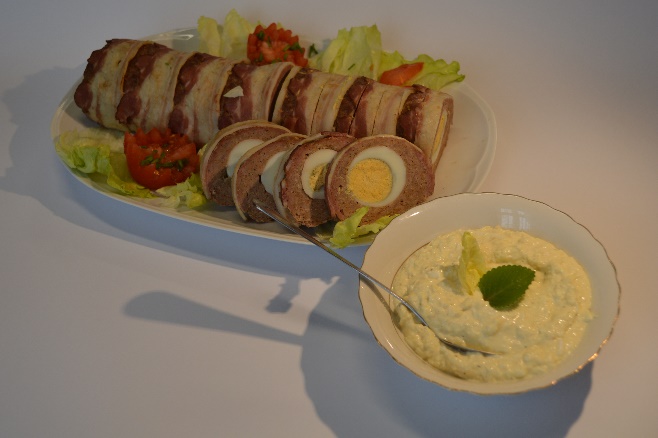 1 cebula,                                                               4 ząbki czosnku,1 łyżeczka soli,1 łyżeczka słodkiej mielonej papryki,2 łyżeczki Wegety ,    20 dag boczku cienkie plasterki,1 łyżeczka oleju.            Sposób przygotowania: Do głębokiej miski dać mielone mięso, posiekaną cebulę, zmiażdżony czosnek i pozostałe składniki, dobrze wymieszać. Na stole rozłożyć płat foli aluminiowej, delikatnie posmarować olejem, wyłożyć masę mięsną i  uformować prostokąt na grubość palca. Na środku układać jajka jedno za drugim, uformować roladę przekładając mięso wokół jajek. Gotową roladę obłożyć plastrami boczku. Całość razem z folią delikatnie przełożyć do prostokątnej foremki, przykryć folią i ponacinać w kilku miejscach. Piec 40 minut w 1800 po tym czasie zdjąć folię i zapiec jeszcze 10-15 minut  do zrumienienia się boczku. Autor przepisu: Koło Gospodyń Wiejskich w Kniażycach